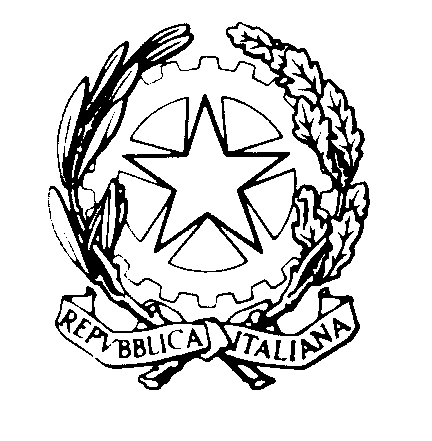 TRIBUNALE DI REGGIO CALABRIASEZIONE DEL DIBATTIMENTOOggetto: UDIENZA MONOCRATICA DEL 2.3.2023 – GIUDICE FLAVIO TOVANI – AULA 5Si comunicano le fasce orarie di trattazione dei processi dell’udienza indicata in oggetto per la cortese pubblicazione sul sito istituzionale del C.O.A. Reggio Calabria, 27 febbraio 2023										Il GiudiceFlavio Tovani n.  ordineoreR.G.N.R. – R.G. Dib.19,002839/21 – 239/2329,20436/15 (mod. 21-bis) – 1/23 App.39,304556/18 – 3195/19410,003557/14 – 2927/16510,055468/16 – 783/20610,103150/17 – 3166/19710,302883/21 – 1188/22812,501422/15 – 2257/19913,301183/20 – 1732/201014,305022/15 1499/181116,303794/16 – 1113/211216,50747/22 – 1027/22